This document outlines characteristics of instruction that is aligned to the Massachusetts definition of English as a Second Language (ESL). According to state guidance, ESL is its own subject matter and provides explicit, systematic, and sustained language instruction to promote English learners’ success at school and beyond. It is also a required component of all English Learner Education programs in Massachusetts. 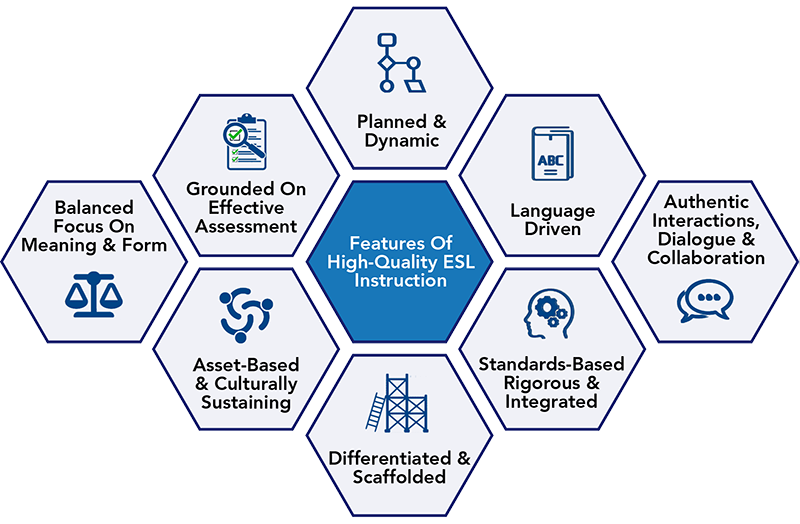 Grounded on this definition, the Features of High-Quality ESL reflect best practices for teaching students identified as English learners  and the Next Generation ESL Curriculum Theory of Action. The sections below define each feature and sample ways educators can put them in practice in the ESL classroom.ESL teachers need systemic support at the school, district, and state levels to be able to bring these features to life in their classrooms. This type of support is also needed to ensure English learners to receive the type of learning experiences that lead to equitable outcomes. Systemic conditions that support English learner’s success and effective ESL instruction as outlined in the Massachusetts Vision for English Learner Education and Blueprint for English Learner Success include:A culture of shared responsibility and collaboration on behalf of English learners’ success and English learner family engagement,Ongoing support for teachers to grow in their practice as effective educators of English learners,Structures and practices that provide English learners meaningful access to high-quality instruction and comprehensive supports throughout the day, andExperiences that help English learners thrive in school and beyond (college, career, civic life, etc.). High-Quality ESL is Asset-Based and Culturally Sustaining. 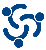 It leverages students’ first languages, cultures, funds of knowledge, previous experiences and other assets or strengths and connects to students’ families, interests, individual abilities, goals, and future dreams. It builds on what English learners can do and strengthens their identity, voice, sense of self, and self-efficacy. It promotes equity and social justice by positioning students (regardless of race, ethnic, cultural, or linguistic background) as active learners, apprentices to academic communities of learning, and capable of challenging inequities through critical reflection and social action. It affirms and fosters students’ multicultural and multilinguistic practices as valuable contributions to the classroom, school, local, and global communities.  High-Quality ESL is Language Driven.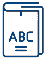 It promotes the development of English language proficiency, or students’ ability to use English for academic, social, and instructional purposes across modes of communication (listening, reading, viewing, writing, speaking, representing). It draws on sound theories of language learning and leverages all the linguistic resources students possess to support development of discourse practices, grammatical structures, and vocabulary in English students need to become successful knowers and doers in academic contexts. It also cultivates ways of being, interacting, negotiating, and using language based on cultural and social roles in and out of school so English learners can be equal participants in society.  High-Quality ESL is Balanced, Focused on Both Meaning and Form.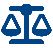 It makes language visible and explicit, helping students learn how language is action: a set of tools they can use in different roles and for different purposes, audiences, topics, text types and across dimensions of language (discourse, sentence, and word/phrase levels). It ensures language functions, forms, and features are taught within rich, contextualized, meaningful circumstances by connecting to the language demands of content areas, college, career, as well as personal and civic life. It helps students learn the language needed for conceptual understanding and mastery of analytical practices required for academic achievement.  ESL is standards-based, rigorous, and integrated. 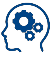 It is aligned to the WIDA English Language Development Standards Framework and the Massachusetts Curriculum Frameworks. It integrates motivating and challenging instruction along with high levels of support. It includes purposeful tasks appropriate to students’ developmental/grade levels and content area standards, promotes higher-order thinking, and explicitly teaches students strategies for thinking (metacognitive) and for using language (metalinguistic) across the variety of academic, social, and instructional contexts and roles English learners navigate at school and beyond.  ESL is designed for authentic language interactions, dialogue, and collaboration.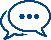 It provides ample and extended opportunities for English learners to communicate in English and collaborate with other students and teachers in meaningful ways that reflect real-world language use. It promotes substantive conversations and sustained interactions around big ideas and topics that promote conceptual understanding connected to English learners’ interests, content areas, college and career preparation, social justice, equity, and civic life. It is carefully structured so English learners can discuss ideas, explore, and deepen their understanding of concepts, build on each other’s contributions, and make meaning together.  ESL is planned and dynamic. 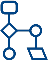 It incorporates carefully planned units and lessons that strategically sequence instructional tasks, experiences, and assessments to develop English learners’ language proficiency and ability to engage with analytical practices coherently over time. It is also dynamic and responsive to students, flexibly incorporating original plans with just-in-time adjustments based on student progress.  ESL is differentiated and scaffolded. 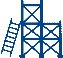 It builds on and is tailored to students’ background knowledge, first language, literacy and previous educational experiences, and English language proficiency. It provides multiple means of engagement, representation, and expression. It is scaffolded based on individual students’ differences, strengths, and needs. This scaffolding is both planned for ahead of time and provided when students need it. It is also temporary, promoting student independence and autonomy by helping students learn how to do something slightly beyond their current level of competence or “zone of proximal development” so they can complete similar tasks alone in the future.    ESL is grounded on effective assessment practices.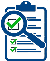 It incorporates multiple forms of assessment to gather evidence and evaluate students’ language development across language dimensions and modes of communication (interpretive and expressive). It is based on information about student progress towards established language goals gathered through ongoing formative assessment practices and analysis of student writing, work samples, and oral language production. It provides opportunities for both teachers and students to use information from diagnostic, formative, benchmark/interim, and summative assessments to keep learning moving forward.